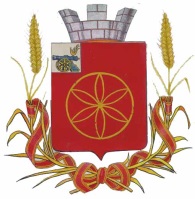   АДМИНИСТРАЦИЯ  МУНИЦИПАЛЬНОГО  ОБРАЗОВАНИЯ            РУДНЯНСКИЙ  РАЙОН  СМОЛЕНСКОЙ ОБЛАСТИП  О  С  Т  А Н  О  В  Л  Е Н  И  Еот  02.08.2017  № 293Федеральным законом от 06.03.2006г. № 35-ФЗ «О противодействии терроризму», Федеральным законом 06.10.2003 г. № 131-ФЗ «Об общих принципах организации местного самоуправления в Российской Федерации», руководствуясь Уставом Администрации муниципального образования Руднянский район Смоленской области, в целях предотвращения проявлений фактов терроризма на территории Руднянского района Смоленской областиАдминистрация муниципального образования Руднянский район Смоленской области  п о с т а н о в л я е т:1. Утвердить муниципальную программу «Профилактика терроризма на территории муниципального образования Руднянский район  Смоленской области на 2017-2019 гг.». 2.  Контроль за исполнением настоящего постановления оставляю за собой.И.п. Главы муниципального образования	Руднянский район Смоленской области					С.В. АрхипенковУтвержденапостановлением Администрациимуниципального образования Руднянский район Смоленской областиот 02.08.2017 № 293 МУНИЦИПАЛЬНАЯ ПРОГРАММА«ПРОФИЛАКТИКА ТЕРРОРИЗМА НА ТЕРРИТОРИИ МУНИЦИПАЛЬНОГО ОБРАЗОВАНИЯ РУДНЯНСКИЙ  РАЙОН СМОЛЕНСКОЙ ОБЛАСТИ НА 2017-2019 ГОДЫ»ПАСПОРТ муниципальной программы «Профилактика терроризма на территории муниципального образования Руднянский  район  Смоленской области на 2017-2019 годы»Общая характеристика социально-экономической сферы реализации муниципальной программы Ситуация в сфере борьбы с терроризмом на территории Российской Федерации остается напряженной. Наличие на территории муниципального образования Руднянский район Смоленской области жизненно важных объектов, мест массового пребывания людей является фактором возможного планирования террористических акций членами бандформирований, поэтому сохраняется реальная угроза безопасности жителей.Наиболее остро стоит проблема антитеррористической защищенности объектов с массовым пребыванием людей. В таких местах постоянно находится большое количество людей, в том числе большинство детей, а уровень материально-технической оснащенности уязвим в террористическом отношении. Практически на всех объектах с массовым пребыванием людей на сегодняшний день имеются недостатки, а именно: отсутствие системы видеонаблюдения, металлических дверей, металлодетекторов. Не определены правила поведения в чрезвычайных ситуациях, вызванных проявлениями терроризма.Настоящая Программа дает возможность усовершенствовать антитеррористическую защищенность населения и объектов с массовым пребыванием людей, вызванную возможностью проявления террористической угрозы.Программа предусматривает разъяснительную работу среди населения и молодежи. Проведение мероприятий Программы воспитывает у молодых людей активную жизненную позицию и уверенность в будущее. Работа, проводимая по профилактике правонарушений субъектами профилактики, согласно мероприятиям программы, позволит Администрации муниципального образования Руднянский район Смоленской области совместно с отделением УФСБ России по Смоленской области в г. Рудня, отделением ПУ УФСБ России по Смоленской области в г. Рудня МО МВД России «Руднянский», добиться стабилизации ситуации и устойчивого улучшения показателей, характеризующих эффективность муниципальной программы.Приоритеты муниципальной политики в сфере реализации муниципальной программы, цели, целевые показатели, описание ожидаемых конечных результатов, сроки и этапы реализации муниципальной программы Цель Программы – профилактика терроризма.Задачи Программы:- вовлечение в работу по предупреждению терроризма общественных объединений и организаций, национальных общественных организаций, религиозных организаций и общин, культурных и просветительных учреждений, средств массовой информации, предприятий и организаций всех форм собственности;- профилактика терроризма в образовательных учреждениях;- повышение уровня антитеррористической защиты населения.	Сроки программы:	- 2017-2019 годов Программа рассчитана на три года и осуществляется в два этапа:1 этап – 2017 год2 этап - 2018-2019 годы.Исполнение мероприятий, предусмотренных Программой, позволит решить наиболее острые проблемы, стоящие перед Администрацией муниципального образования Руднянский район Смоленской области  и обществом, в части создания положительных тенденций повышения уровня антитеррористической устойчивости поселения, что в результате окажет непосредственное влияние на укрепление общей безопасности.Перечень программных мероприятий приведен в приложении  к программе.Целевые показатели достижения целей и решения задач:- количество объектов с массовым пребыванием людей, оснащенных системами видеонаблюдения;- количество террористических актов на территории муниципального образования Руднянский район Смоленской области;Ожидаемые результаты:- снижение возможности совершения террористических актов на территории муниципального образования Руднянский район Смоленской области;- повышение антитеррористической защищенности объектов с массовым пребыванием людей;- расширение спектра информационно-пропагандистской деятельности, постепенное формирование образа жизни законопослушного гражданина;- создание условий, обеспечивающих эффективную профилактику терроризма, минимизацию последствий от террористической деятельности.Обобщенная характеристика основных мероприятий муниципальной программы Основными мероприятиями программы является тиражирование и распространение материалов по профилактике терроризма, а также действиям при возникновении чрезвычайных ситуаций.4. Обоснование ресурсного обеспечения муниципальной программы Общий объем финансирования Программы составит 1500 рублей, в том числе:- средства бюджета муниципального образования Руднянский район Смоленской области 1500 рублей:в 2017 году 500 рублей;в 2018 году 500 рублей;        в 2019 году 500 рублейПриложение к муниципальной программе«Профилактика терроризма на территории муниципального образования Руднянский район Смоленской области на 2017-2019годы», утвержденной постановлением Администрациимуниципального образования Руднянский район Смоленской области от 02.08.2017 № 293ПЕРЕЧЕНЬмероприятий по реализации муниципальной программы  «Профилактика терроризма на территории муниципального образования Руднянский район Смоленской области на 2017-2019 годы»Об утверждении муниципальной программы «Профилактика терроризма на территории муниципального образования Руднянский район  Смоленской области на 2017-2019 гг.» Администратор муниципальной  программыАдминистрация муниципального образования Руднянский район Смоленской областиОтветственный исполнитель муниципальной программыАдминистрация муниципального образования Руднянский район Смоленской областиИсполнитель основных мероприятий муниципальной программыАдминистрация муниципального образования Руднянский район Смоленской областиНаименование подпрограммНе предусмотреныЦели муниципальной программыПрофилактика терроризма на территории муниципального образованияЦелевые показатели реализации муниципальной программы- количество террористических актов на территории муниципального образования;- распространение информационного  материала по профилактике терроризма, а также действий при возникновении чрезвычайных ситуаций;Сроки (этапы) реализации муниципальной программы2017 – 2019 годыПрограмма осуществляется в два этапа:1 этап – 2017 год;2 этап - 2018-2019 годы.Объемы финансирования (ассигнований) муниципальной программыОбщий объем финансирования программы  в 2017-2019 годах  составляет:- средства местного бюджета – 1,5 тыс. рублей, в т.ч.:в 2017 году – 0,5 тыс. рублей;в 2018 году – 0,5 тыс. рублей;в 2019 году – 0,5 тыс. рублей;Объемы средств местного  бюджета для финансирования Программы носят прогнозный характер и подлежат ежегодной корректировке.Ожидаемые результаты реализации муниципальной программы- снижение возможности совершения террористических актов на территории  муниципального образования;- повышение антитеррористической защищенности объектов социальной сферы и мест массового пребывания людей;-расширение спектра информационно-пропагандистской деятельности, постепенное формирование образа жизни законопослушного гражданина;- создание условий, обеспечивающих эффективную профилактику терроризма, минимизацию последствий от террористической деятельности.№ п/пНаименование мероприятийОтветственные лицаСрок исполненияОбъем финансирования123451.Принятие профилактических мер, направленных на предупреждение терроризма, проверка подвалов, чердачных помещений и заброшенных помещений, обращать внимание на оставленные вещи, сумки.Глава МО Руднянский район Смоленской области, специалист Администрации, городское сельские поселения муниципального образования Руднянский район Смоленской областиПериодическиБез финансирования2.Предупреждение возникновения террористических актов, влекущих за собой реальную опасность гибели людей, проведение бесед с населением, детьми об угрозе терроризма на территории муниципального образования Руднянский район Смоленской областиГлава МО Руднянский район Смоленской области, специалист Администрации, городское сельские поселения муниципального образования Руднянский район Смоленской областиПостоянноБез финансирования3.Размещение информации для населения по вопросам противодействия терроризму Специалист Администрации, городское сельские поселения муниципального образования Руднянский район Смоленской областиПостоянноБез финансирования4.Своевременное информирование правоохранительных органов о фактах нахождения (проживания) на территории  сельского поселения подозрительных лиц, складирования средств для совершения актов терроризма Глава МО Руднянский район Смоленской области, специалист Администрации, городское сельские поселения муниципального образования Руднянский район Смоленской областиПостоянноБез финансирования5.Проведение работы по вопросам профилактики терроризма: - изготовление памяток о порядке действий граждан при террористических угрозах;- распространение памяток о порядке действий граждан при террористических угрозах;- подворовые обходы;- сходы граждан Глава МО Руднянский район Смоленской области, специалист Администрации, городское сельские поселения муниципального образования Руднянский район Смоленской области2017-2019 гг. Постоянно 1500,0Без финансирования6.Проведение профилактических бесед с гражданами, вновь прибывшими на территорию Руднянского района Смоленской области  Глава МО Руднянский район Смоленской области, специалист Администрации, городское сельские поселения муниципального образования Руднянский район Смоленской областиПостоянноБез финансирования7.Проведение мониторинга социально-политической ситуации на территории муниципального образованияГлава МО Руднянский район Смоленской области, специалист Администрации, городское сельские поселения муниципального образования Руднянский район Смоленской областиПостоянноБез финансирования